Continuous Learning PlanGrade 4Week of May 11, 2020All assignments and related links will be posted in Google Classroom pages.  This is an overview of what your child will be working on each day. ELA, Math and Science assignments are required.  All other assignments are optional enrichment opportunities for students.
Questions?E-mail us!  We want to hear from you!  Send us questions, tell us what you’re reading, or just write a message to say hi!Plan de Aprendizaje ContinuoGrado 4Semana de May 11, 2020Todas las tareas y enlaces relacionados se publicarán en las páginas de Google Classroom. Este es un resumen de lo que su hijo estará trabajando cada día. Se requieren tareas de ELA, matemáticas y ciencias. Todas las demás tareas son oportunidades de enriquecimiento opcionales para los estudiantes.¿pregunta?¡Envíanos un correo electrónico! ¡Queremos escuchar de ti! Envíenos sus preguntas, díganos qué está leyendo o simplemente escriba un mensaje para saludar.MondayTuesdayWednesdayThursdayFridayELA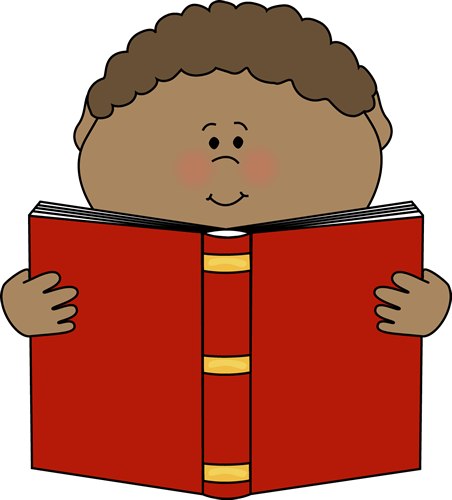 WonderObjective: We will be able to analyze characters’ actions in order to support a claimMaterials: See Google Classroom assignmentWonderObjective:We will be able to determine the effect of a character’s words and actions.Materials: See Google Classroom assignmentWonderObjective: We will be able to evaluate a claim about a character’s quality.Materials: See Google Classroom assignmentWonderObjective: We will be able to infer a character’s feelings.Materials: See Google Classroom assignmentWonderObjective: We will be able to  analyze a character’s relationships and how they are changing.Materials: See Google Classroom assignmentMath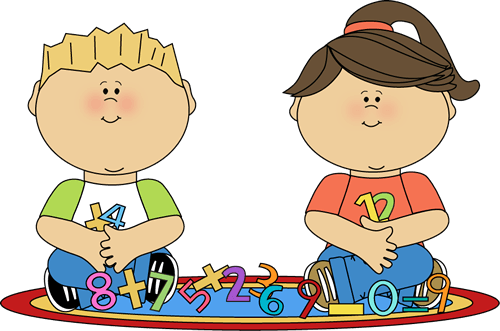 GeometryObjective: We will be able to measure angles and write our answer as a fraction as well as in degrees.Materials: See Google Classroom assignmentGeometryObjective: We will be able to measure angles and write our answer as a fraction as well as in degrees.Materials: See Google Classroom assignmentGeometryObjective: We will be able to write the degrees of an angle as a decomposed fraction.Materials: See Google Classroom assignmentGeometryObjective: We will be able to compose and decompose angles (recognizing they are additive).Materials: See Google Classroom assignmentGeometryObjective: We will be able to write equations for additive angles, and express missing pieces with a variable.Materials: See Google Classroom assignmentScience/S.S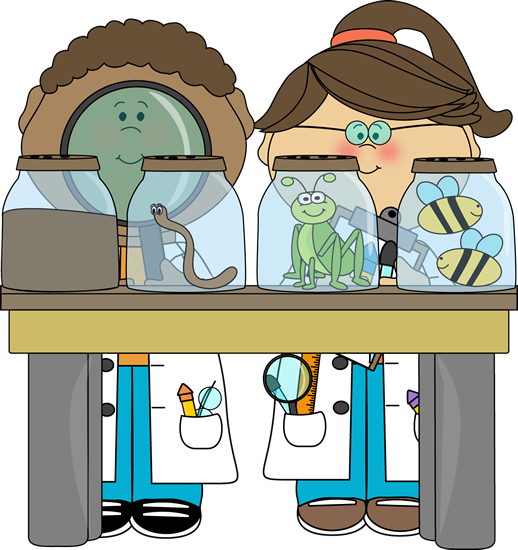 Energy from Fossil FuelsMaterials: See Google Classroom assignmentEnergy from Fossil FuelsMaterials: See Google Classroom assignmentRenewable vs. Non-Renewable ResourcesMaterials: See Google Classroom assignmentRenewable vs. Non-Renewable ResourcesMaterials: See Google Classroom assignmentRenewable vs. Non-Renewable ResourcesMaterials: See Google Classroom assignmentArt/Fitness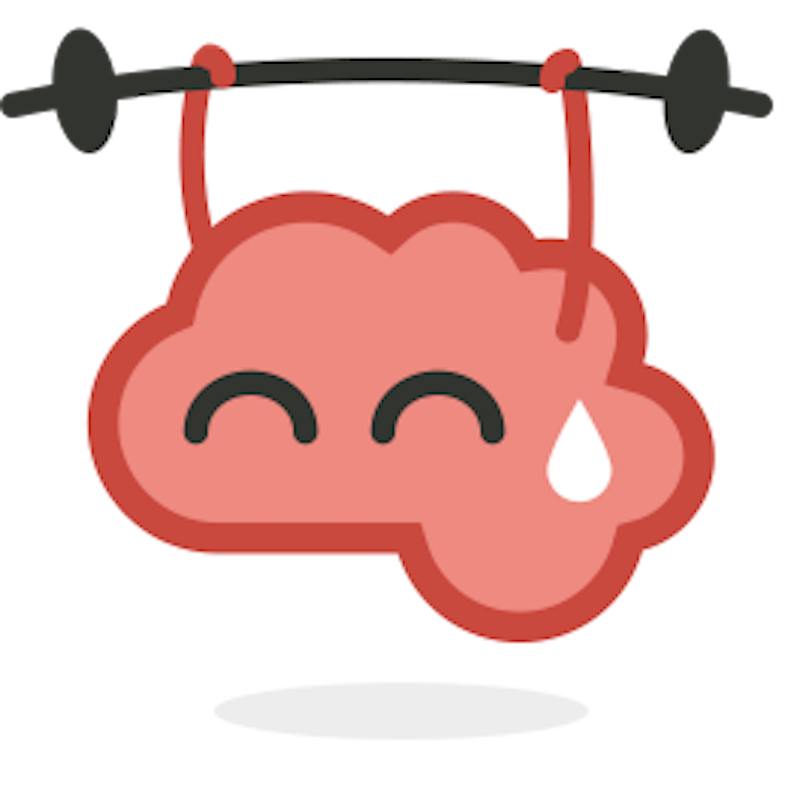 See Resource doc on Google ClassroomSee Resource doc on Google ClassroomSee Resource doc on Google ClassroomSee Resource doc on Google ClassroomSee Resource doc on Google ClassroomSpanish 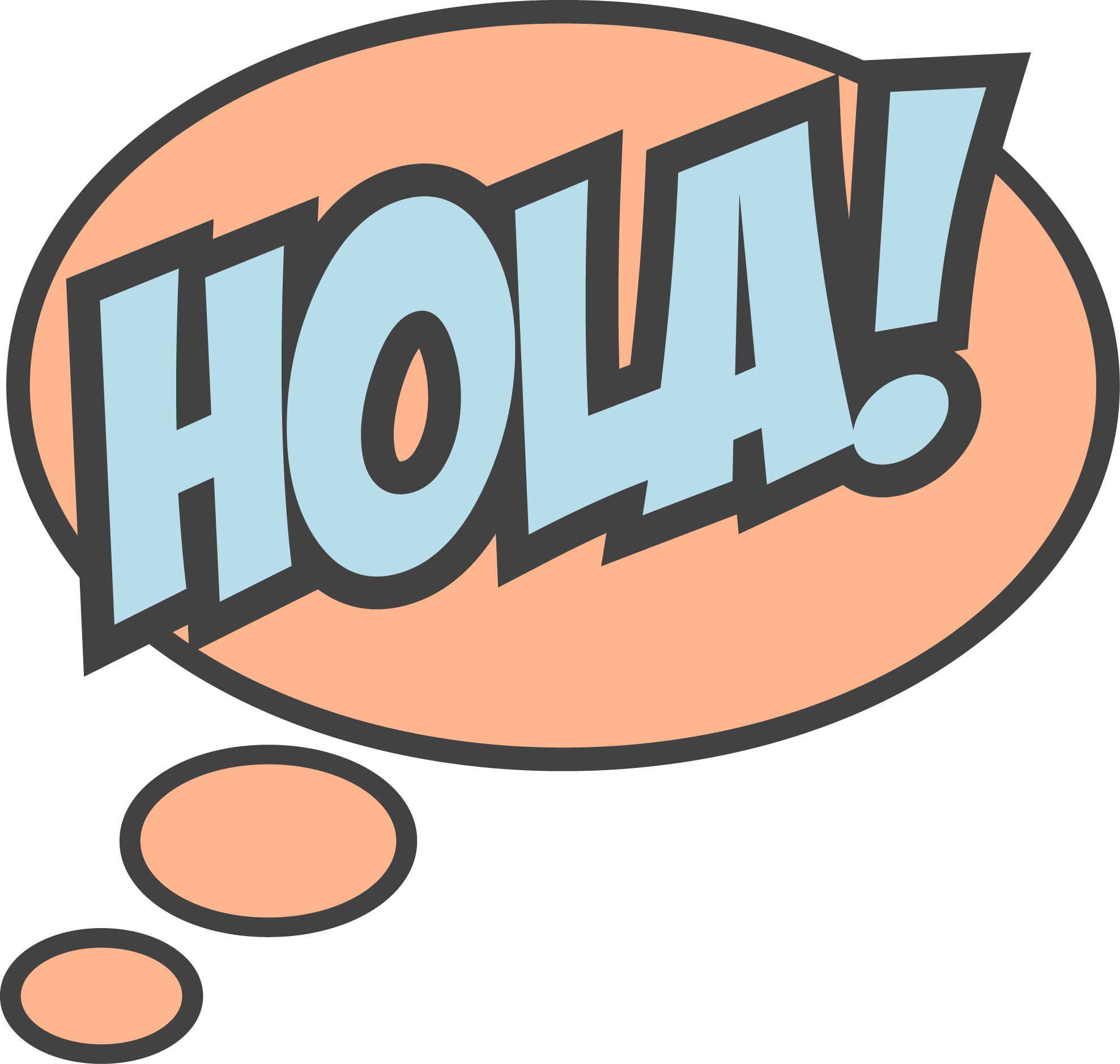 BiografíasLesson 1 - SWBAT look at illustrations and write a short description to define an author's purpose. Materials:  See Google Classroom assignmentBiografíasLesson 1 - SWBAT look at illustrations and write a short description to define an author's purpose. Materials:  See Google Classroom assignmentBiografíasLesson 1 - SWBAT write vocabulary words from a text in alphabetical order.Materials:  See Google Classroom assignmentBiografíasLesson 1 - SWBAT write vocabulary words from a text in alphabetical order.Materials:  See Google Classroom assignmentBiografíasLesson 1 - SWBAT write vocabulary words from a text in alphabetical order.Materials:  See Google Classroom assignmentIndependent Reading/ST Math/ Fact Fluency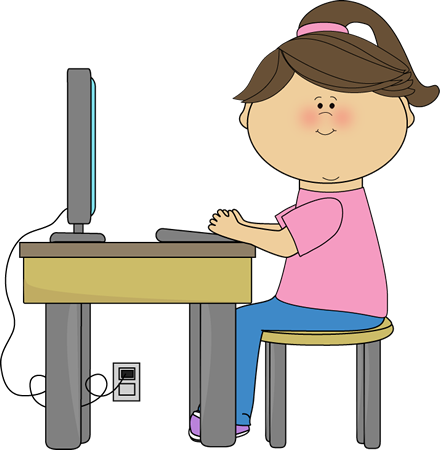 See Resource doc on Google ClassroomSee Resource doc on Google ClassroomSee Resource doc on Google ClassroomSee Resource doc on Google ClassroomSee Resource doc on Google ClassroomMindfulness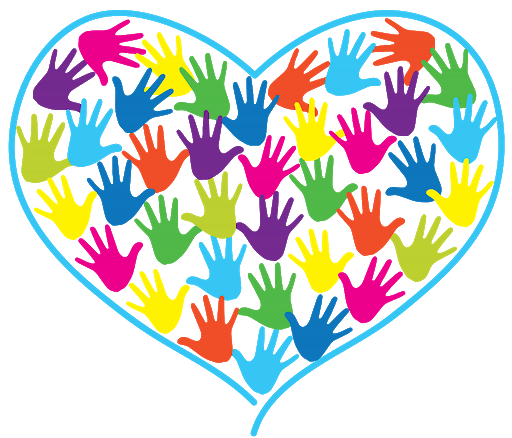 Wellness Wednesday: Watch a video to learn how to raise your energy and face your day with this empowering exercise called Rainbow Breathing. Link Here. Mindfulness Discussions: Teachers will focus on students’ emotional awareness and growth through thoughtful and in depth discussions during each classroom’s ELA Zoom meetings about the text Wonder. Wellness Wednesday: Watch a video to learn how to raise your energy and face your day with this empowering exercise called Rainbow Breathing. Link Here. Mindfulness Discussions: Teachers will focus on students’ emotional awareness and growth through thoughtful and in depth discussions during each classroom’s ELA Zoom meetings about the text Wonder. Wellness Wednesday: Watch a video to learn how to raise your energy and face your day with this empowering exercise called Rainbow Breathing. Link Here. Mindfulness Discussions: Teachers will focus on students’ emotional awareness and growth through thoughtful and in depth discussions during each classroom’s ELA Zoom meetings about the text Wonder. Wellness Wednesday: Watch a video to learn how to raise your energy and face your day with this empowering exercise called Rainbow Breathing. Link Here. Mindfulness Discussions: Teachers will focus on students’ emotional awareness and growth through thoughtful and in depth discussions during each classroom’s ELA Zoom meetings about the text Wonder. Wellness Wednesday: Watch a video to learn how to raise your energy and face your day with this empowering exercise called Rainbow Breathing. Link Here. Mindfulness Discussions: Teachers will focus on students’ emotional awareness and growth through thoughtful and in depth discussions during each classroom’s ELA Zoom meetings about the text Wonder. GatewayProspectWebsterMs. Goldstein jgoldstein@cdcpsgateway.orgMr. Bannon-GuaspABannon-Guasp@cdcps.orgMr. Parsonscparsons@cdcpswebster.orgMs. Le ale@cdcpsgateway.orgMs. Petersenkpetersen@cdcps.orgMrs. Parrcparr@cdcpswebster.orgMs. Howeschowes@cdcpsgateway.orgMs. Valhuerdilvalhuerdi@cdcps.orgMs. Morrillsmorrill@cdcpswebster.orgLunesMartesMiercolesJuevesViernesELAWonderObjetivo: Podremos analizar las acciones de los personajes para respaldar un reclamoMateriales: Ver asignacion en Google Classroom WonderObjetivo:Podremos determinar el efecto de las palabras y acciones de un personaje.Materiales: Ver asignacion en Google Classroom WonderObjetivo: Podremos evaluar un reclamo sobre la calidad de un personaje.Materiales: Ver asignacion en Google Classroom WonderObjetivo: Podremos inferir los sentimientos de un personaje.Materiales: Ver asignacion en Google Classroom WonderObjetivo: Podremos analizar las relaciones de un personaje y cómo están cambiando.Materiales: Ver asignacion en Google Classroom MatematicasGeometriaObjetivo:Podremos medir ángulos y escribir nuestra respuesta como fracción y cómo grados.Materiales: Ver asignacion en  Google Classroom GeometriaObjetivo: Podremos medir ángulos y escribir nuestra respuesta como fracción y cómo grados.Materiales: Ver asignacion en  Google ClassroomGeometriaObjetivo: Podremos escribir los grados de un ángulo como una fracción descompuesta.Materiales: Ver asignacion en  Google ClassroomGeometriaObjetivo: Podremos componer y descomponer ángulos (reconociendo que son aditivos).Materiales: Ver asignacion en  Google ClassroomGeometriaObjetivo: Podremos escribir ecuaciones para ángulos aditivos y expresar piezas faltantes con una variable.Materiales: Ver asignacion en  Google ClassroomCiencia/S.SEnergía de combustibles fósilesMateriales: Ver asignacion en  Google ClassroomEnergía de combustibles fósilesMateriales: Ver asignacion en  Google ClassroomRecursos renovables versus recursos no renovablesMateriales: Ver asignacion en  Google ClassroomRecursos renovables versus recursos no renovablesMateriales: Ver asignacion en  Google ClassroomRecursos renovables versus recursos no renovablesMateriales: Ver asignacion en  Google ClassroomArte/FitnessVer documento de recursos en Google ClassroomVer documento de recursos en Google ClassroomVer documento de recursos en Google ClassroomSee Resource doc on Google ClassroomVer documento de recursos en Google ClassroomVer documento de recursos en Google ClassroomEspañol BiografíasLección 1 - SWBAT mira las ilustraciones y escribe una breve descripción para definir el propósito de un autor.Materiales: ver la tarea de Google ClassroomBiografíasLección 1 - SWBAT mira las ilustraciones y escribe una breve descripción para definir el propósito de un autor.Materiales: ver la tarea de Google ClassroomBiografíasLección 1 - SWBAT escribir palabras de vocabulario de un texto en orden alfabético.Materiales: ver la tarea de Google ClassroomBiografíasLección 1 - SWBAT escribir palabras de vocabulario de un texto en orden alfabético.Materiales: ver la tarea de Google ClassroomBiografíasLección 1 - SWBAT escribir palabras de vocabulario de un texto en orden alfabético.Materiales: ver la tarea de Google ClassroomLectura Independiente Lectura/ST Math/ Fact FluencyVer documento de recursos en Google ClassroomVer documento de recursos en Google ClassroomVer documento de recursos en Google ClassroomVer documento de recursos en Google ClassroomVer documento de recursos en Google ClassroomAtención plenaMiércoles de bienestar: Mire un video para aprender cómo aumentar su energía y enfrentar su día con este ejercicio estimulante llamado Rainbow Breathing. Enlace Aqui. Discusiones de atención plena: Los maestros se centrarán en la conciencia emocional y el crecimiento de los estudiantes a través de discusiones reflexivas y profundas durante las reuniones ELA Zoom de cada salón de clases sobre el texto Wonder.Miércoles de bienestar: Mire un video para aprender cómo aumentar su energía y enfrentar su día con este ejercicio estimulante llamado Rainbow Breathing. Enlace Aqui. Discusiones de atención plena: Los maestros se centrarán en la conciencia emocional y el crecimiento de los estudiantes a través de discusiones reflexivas y profundas durante las reuniones ELA Zoom de cada salón de clases sobre el texto Wonder.Miércoles de bienestar: Mire un video para aprender cómo aumentar su energía y enfrentar su día con este ejercicio estimulante llamado Rainbow Breathing. Enlace Aqui. Discusiones de atención plena: Los maestros se centrarán en la conciencia emocional y el crecimiento de los estudiantes a través de discusiones reflexivas y profundas durante las reuniones ELA Zoom de cada salón de clases sobre el texto Wonder.Miércoles de bienestar: Mire un video para aprender cómo aumentar su energía y enfrentar su día con este ejercicio estimulante llamado Rainbow Breathing. Enlace Aqui. Discusiones de atención plena: Los maestros se centrarán en la conciencia emocional y el crecimiento de los estudiantes a través de discusiones reflexivas y profundas durante las reuniones ELA Zoom de cada salón de clases sobre el texto Wonder.Miércoles de bienestar: Mire un video para aprender cómo aumentar su energía y enfrentar su día con este ejercicio estimulante llamado Rainbow Breathing. Enlace Aqui. Discusiones de atención plena: Los maestros se centrarán en la conciencia emocional y el crecimiento de los estudiantes a través de discusiones reflexivas y profundas durante las reuniones ELA Zoom de cada salón de clases sobre el texto Wonder.GatewayProspectWebsterMs. Goldstein jgoldstein@cdcpsgateway.orgMr. Bannon-GuaspABannon-Guasp@cdcps.orgMr. Parsonscparsons@cdcpswebster.orgMs. Le ale@cdcpsgateway.orgMs. Petersenkpetersen@cdcps.orgMrs. Parrcparr@cdcpswebster.orgMs. Howeschowes@cdcpsgateway.orgMs. Valhuerdilvalhuerdi@cdcps.orgMs. Morrillsmorrill@cdcpswebster.org